Lesson 9:  Decimal Expansions of Fractions, Part 1 Student OutcomesStudents apply knowledge of equivalent fractions, long division, and the distributive property to write the decimal expansion of fractions.Classwork Opening Exercises 1–2 (5 minutes)
Opening Exercises 1–2a.	      We know that the fraction  can be written as a finite decimal because its denominator is a product of ’s.  Which power of  will allow us to easily write the fraction as a decimal?  Explain.Since  we will multiply the numerator and denominator by , which means that  will be the power of  that allows us to easily write the fraction as a decimal.  Write the equivalent fraction using the power of 10.a.	We know that the fraction  can be written as a finite decimal because its denominator is a product of ’s.  	Which power of  will allow us to easily write the fraction as a decimal?  Explain.Since  we will multiply the numerator and denominator by , which means that  will be the power of  that allows us to easily write the fraction as a decimal.  Write the equivalent fraction using the power of .Example 1 (5 minutes)
Example 1	Write the decimal expansion of the fraction Based on our previous work with finite decimals, we already know how to convert  to a decimal.  We will use this example to learn a strategy using equivalent fractions that can be applied to converting any fraction to a decimal.  What is true about these fractions and why?The fractions are equivalent.  In all cases, when the numerator and denominator of  are multiplied by the same factor it produces one of the other fractions.  For example,  and What would happen if we chose  as this factor?  We will still produce an equivalent fraction, but note how we use the factor of  in writing the decimal expansion of the fraction.Now we use what we know about division with remainders for :Because of our work with Opening Exercise 1, we knew ahead of time that using  will help us achieve our goal.  However, any power of  would achieve the same result.  Assume we used  instead.  Do you think our answer would be the same?Yes, it should be the same, but I would have to do the work to check it.Let’s verify that our result would be the same if we used Using  resulted in the same answer.  Now we know that we can use any power of  with the method of converting a fraction to a decimal.  This process of selecting a power of  to use is similar to putting zeroes after the decimal point when we do the long division.  You do not quite know how many zeroes you will need, and if you put extra that’s ok!  Using lower powers of  can make things more complicated.  It is similar to not including enough zeroes when doing the long division.  For that reason, it is better to use a higher power of  because we know the extra zeroes will not change the value of the fraction nor its decimal expansion.Example 2 (5 minutes)
Example 2Write the decimal expansion of the fraction .We go through the same process to convert  to a finite decimal.  We know from Opening Exercise 2 that we need to use  to write  as a finite decimal, but from the last example we know that any power of  will work:What do we do next?Since , we need to do division with remainder for .Do the division and write the next step., then Check to make sure all students have the equation above; then instruct them to finish the work and write  as a finite decimal.
Verify that students have the correct decimal; then work on Example 3.  Example 3 (7 minutes)
Example 3Write the decimal expansion of the fraction .Now we apply this strategy to a fraction, , that is not a finite decimal.  How do you know it’s not a finite decimal? We know that the fraction will not be a finite decimal because the denominator is not a product of ’s and/or ’s.What do you think the difference will be in our work?When we do the division with remainder, we will likely get a remainder, where the first two examples had a remainder of .  Let’s use  to make sure we get enough decimal digits in order to get a good idea of what the infinite decimal is:What do we do next?Since , we need to do division with remainder for .We need to determine what numbers make the following statement true:. and  would give us .With this information, we can continue the process:At this point we have a fairly good estimation of the decimal expansion of  as .  But we need to consider the value of .  We know that .By the Basic Inequality, we know that Which means that the value of  is less than , and we have confirmed that  is a good estimation of the infinite decimal that is equal to .Example 4 (8 minutes)
Example 4Write the decimal expansion of the fraction .Let’s write the decimal expansion of .  Will it be a finite or infinite decimal?  How do you know?We know that the fraction will not be a finite decimal because the denominator is not a product of ’s and/or ’s.We want to make sure we get enough decimal digits in order to get a good idea of what the infinite decimal is.  What power of  should we use?Accept any power of  students give.  Since we know it’s an infinite decimal,  should be sufficient to make a good estimate of the value of , but any power of  greater than  will work too.  The work below uses .Using  we haveWhat do we do next?Since , we need to do division with remainder for .Determine which numbers make the following statement true: and  would give us   Now we know thatFinish the work to write the decimal expansion of .Sample response:
Again we can verify how good our estimate is using the Basic Inequality:Therefore,   and stating that  is a good estimate.  Exercises 3–5 (5 minutes) Students complete Exercises 3–5 independently or in pairs.  Allow students to use a calculator to check their work.  
Exercises 3–5 a.	Choose a power of ten to use to convert this fraction to a decimal: .  Explain your choice.Choices will vary.  The work shown below uses the factor   Students should choose a factor of at least in order to get an approximate decimal expansion and a small remainder that will not greatly affect the value of the number.  Determine the decimal expansion of  and verify you are correct using a calculator.  The decimal expansion of  is approximately Write the decimal expansion of   Verify you are correct using a calculator.  The decimal expansion of  is approximately .Write the decimal expansion of    Verify you are correct using a calculator.  The decimal expansion of  is approximately .Closing (5 minutes)Summarize, or ask students to summarize, the main points from the lesson:We know how to write the decimal expansion for any fraction.  Using what we know about equivalent fractions, we can multiply a fraction by a power of  large enough to give us enough decimal digits to estimate the decimal expansion of a fraction.We know that the amount we do not include in the decimal expansion is a very small amount that will not change the value of the number in any meaningful way.Exit Ticket (5 minutes)Name                 							         		Date              		         Lesson 9:  Decimal Expansions of Fractions, Part 1 Exit TicketWrite the decimal expansion of .  Write the decimal expansion of .  Exit Ticket Sample SolutionsWrite the decimal expansion of . The decimal expansion of  is approximately .Write the decimal expansion of .  The decimal expansion of  is approximately Problem Set Sample Solutions a.	Choose a power of ten to convert this fraction to a decimal: .  Explain your choice.Choices will vary.  The work shown below uses the factor .  Students should choose a factor of at least in order to get an approximate decimal expansion and notice that the decimal expansion repeats.Determine the decimal expansion of  and verify you are correct using a calculator.  The decimal expansion of  is approximately .Write the decimal expansion of .  Verify you are correct using a calculator.  The decimal expansion of  is approximately .Write the decimal expansion of .  Verify you are correct using a calculator.  The decimal expansion of  is approximately .Tamer wrote the decimal expansion of  as , but when he checked it on a calculator it was .  Identify his error and explain what he did wrong.Tamer did the division with remainder incorrectly.  He wrote that  when actually   This error led to his decimal expansion being incorrect.  Given thatExplain why  is a good estimate of When you consider the value of  then it is clear that  is a good estimate of   We know that .  By the Basic Inequality, we also know that , which means that   That is such a small value that it will not affect the estimate of  in any real way.  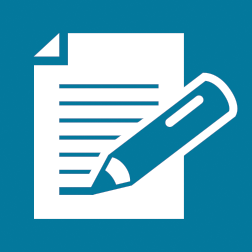 